Microsoft Word Construction Project RFQ 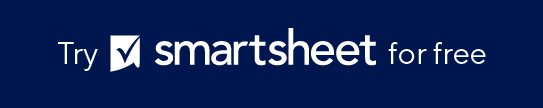 PROJECT ESTIMATEBIDDER QUALIFICATIONS AND EXPERIENCEQUALIFICATIONSEXPERIENCEAUTHORIZATIONDATE OF QUOTEMM/DD/YYMM/DD/YYMM/DD/YYMM/DD/YYWORK START DATEMM/DD/YYMM/DD/YYMM/DD/YYMM/DD/YYWORK END DATEMM/DD/YYMM/DD/YYMM/DD/YYMM/DD/YYQUOTE PREPARED BYName, TitleName, TitleName, TitleName, TitleQUOTE ID NUMBER0000VALID UNTILMM/DD/YYMM/DD/YYMM/DD/YYMM/DD/YYPAYMENT DUE BYMM/DD/YYMM/DD/YYMM/DD/YYMM/DD/YYCOMPANYCOMPANYESTIMATE PREPARED FORESTIMATE PREPARED FORAGENCY NAMEAGENCY NAMECLIENT NAMECLIENT NAMEADDRESS LINE ONEADDRESS LINE ONEADDRESS LINE ONEADDRESS LINE ONEADDRESS LINE TWOADDRESS LINE TWOADDRESS LINE TWOADDRESS LINE TWOCONTACT PERSON, TITLECONTACT PERSON, TITLECONTACT PERSON, TITLECONTACT PERSON, TITLEPHONEPHONEPHONEPHONEEMAILEMAILEMAILEMAILPROJECT DETAILSPROJECT DETAILSPROJECT NAMEPROJECT DESCRIPTIONSCOPEOBJECTIVESSERVICES / ITEMSDESCRIPTIONDESCRIPTIONDESCRIPTIONDESCRIPTIONQUANTITYUNITSUNITSUNITSCOSTCOSTCOSTSUBTOTALSUBTOTALSUBTOTALSUBTOTALMATERIALS AND EQUIPMENTMATERIALS AND EQUIPMENTMATERIALS AND EQUIPMENTMATERIALS AND EQUIPMENTMATERIALS AND EQUIPMENTMATERIALS AND EQUIPMENTMATERIALS AND EQUIPMENTMATERIALS AND EQUIPMENTMATERIALS AND EQUIPMENTMATERIALS AND EQUIPMENTMATERIALS AND EQUIPMENTMATERIALS AND EQUIPMENTMATERIALS AND EQUIPMENTMATERIALS AND EQUIPMENTMATERIALS AND EQUIPMENTMATERIALS AND EQUIPMENTItemDescriptionDescriptionDescriptionDescription0UnitsUnitsUnits$0.00$0.00$0.00$0.00$0.00$0.00$0.000$0.00$0.00$0.00$0.00$0.00$0.00$0.000$0.00$0.00$0.00$0.00$0.00$0.00$0.00LABORLABORLABORLABORLABORLABORLABORLABORLABORLABORLABORLABORLABORLABORLABORLABOR0HoursHoursHours$0.00$0.00$0.00$0.00$0.00$0.00$0.00$0.00$0.00$0.00$0.00$0.00$0.00$0.00ESTIMATE SUMMARYESTIMATE SUMMARYESTIMATE SUMMARYESTIMATE SUMMARYESTIMATE SUMMARYESTIMATE SUMMARYESTIMATE SUMMARYESTIMATE SUMMARYESTIMATE SUMMARYESTIMATE SUMMARYSUBTOTALSUBTOTALSUBTOTAL$0.00$0.00$0.00TAXESTAXESTAXES$0.00$0.00$0.00OTHEROTHEROTHER$0.00$0.00$0.00TOTALTOTALTOTAL$0.00$0.00$0.00Customer SignatureAuthorized SignatureTerms and Conditions Please make check payable to (Company Name). For questions about your estimate, please contact: Please make check payable to (Company Name). For questions about your estimate, please contact: Please make check payable to (Company Name). For questions about your estimate, please contact: Please make check payable to (Company Name). For questions about your estimate, please contact:Name, Title  |  Phone  |  EmailName, Title  |  Phone  |  EmailName, Title  |  Phone  |  EmailName, Title  |  Phone  |  Emailweb addressweb addressweb addressweb addressDISCLAIMERAny articles, templates, or information provided by Smartsheet on the website are for reference only. While we strive to keep the information up to date and correct, we make no representations or warranties of any kind, express or implied, about the completeness, accuracy, reliability, suitability, or availability with respect to the website or the information, articles, templates, or related graphics contained on the website. Any reliance you place on such information is therefore strictly at your own risk.